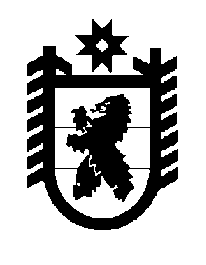 Российская Федерация Республика Карелия    ПРАВИТЕЛЬСТВО РЕСПУБЛИКИ КАРЕЛИЯПОСТАНОВЛЕНИЕот  28 марта 2017 года № 104-Пг. Петрозаводск О признании утратившим силу постановления Правительства Республики Карелия от 17 февраля 2017 года № 67-ППравительство Республики Карелия п о с т а н о в л я е т:Признать утратившим силу постановление Правительства Республики Карелия от 17 февраля 2017 года № 67-П «О внесении изменений 
в постановление Правительства Республики Карелия от 9 апреля 2015 года 
№ 118-П» (Официальный интернет-портал правовой информации (www.pravo.gov.ru), 22 февраля 2017 года, № 1000201702220005).Временно исполняющий обязанности
Главы Республики Карелия                                                    А.О. Парфенчиков